INDICAÇÃO Nº 2385/2019Sugere ao Poder Executivo Municipal que proceda a operação tapa buraco do DAE, na Rua do Césio, esquina com a Rua da Platina, no Mollon IV.Excelentíssimo Senhor Prefeito Municipal, Nos termos do Art. 108 do Regimento Interno desta Casa de Leis, dirijo-me a Vossa Excelência para sugerir ao setor competente que proceda a operação tapa buraco do DAE, na Rua Césio, esquina com a Rua da Platina, no Mollon IV.Justificativa:Fomos procurados por moradores da referida rua solicitando essa providência, pois segundo eles após serviços executados pelo DAE ficou um buraco que está causando transtornos e riscos de acidentes.Plenário “Dr. Tancredo Neves”, em 03 de Julho de 2019.José Luís Fornasari                                                  “Joi Fornasari”                                                    - Vereador -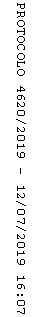 